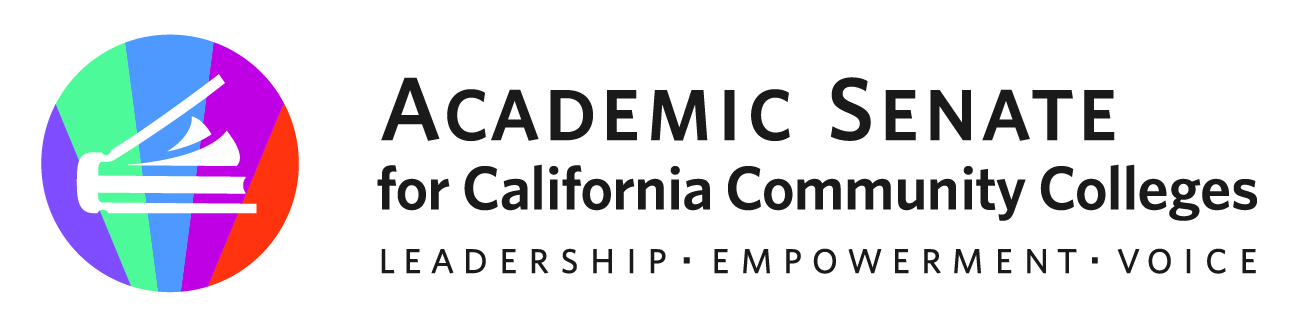 Education Policies Committee MeetingThursday, September 23, 20212:00 p.m.—4:00 p.m.Zoom Info: Join Zoom Meetinghttps://laccd.zoom.us/j/91920872548?pwd=bndYWHc4TUt2MUtudnk0aWlVWktHUT09One tap mobile+16699006833,,91920872548# US (San Jose)+12532158782,,91920872548# US (Tacoma)Meeting ID: 919 2087 2548Passcode: 624094Find your local number: https://laccd.zoom.us/u/abM30rDwc1AGENDACall to Order and Roll Call Land Acknowledgement - We gratefully acknowledge that we operate on the traditional lands of the Tongva, Tataviam, and Chumash peoples – including the Gabrieleño, Fernandeño, and Ventureño; members of the Takic and Chumashan language families; and other Indigenous peoples who made their homes in and around the area we now call Los Angeles.Introductions; Look at conflicting future meeting dates.Adoption of Agenda, Minutes Volunteer, and ASCCC Educational Policies Committee Google Shared Folder 2021-2022Educational Policies Committee Contact Information 2021-2022. Ed Policies Community AgreementsPlenary Fall 2021Theme: Leading Change: Teaching, Learning, and Governance in a Hybrid WorldAttending Fall 2021 Plenary? – Opportunities to participate in breakout presentationsResolutions to Fall 2021 Plenary Session2021-2022 EDUCATIONAL POLICIES COMMITTEE Goals and Priorities Review ASCCC Strategic Plan and Educational Policies Committee Priority SpreadsheetDevelop an Ed Policies Work PlanPriorities and volunteers for activitiesRostrum Article Ideas and workgroups – Current Rostrum Deadline September 24, 2021C.	Review Charge for any possible updates in regards to IDEAAnnouncements Check for upcoming events at here Academic Academy (October 7-8)Area Meetings (October 15 and October 16)Plenary (November 4-6)Amazon Smile (smile.amazon.com)—select Foundation of the Academic Senate for California Community Colleges to donateApplication for Statewide ServiceClosing Comments In Progress ReviewAny other final comments or suggestions?AdjournmentIn ProgressCompleted Tasks:Robert L Stewart Jr – 1st ChairCheryl Aschenbach – 2ndAndrew DelunesSharyn EvelandCarlos GuerreroLuke LaraErik ShearerMatais Pouncil, CIOStudent - Vacant